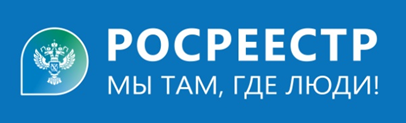 Снести старый дом и снять его с учетаСнять с кадастрового учета старый жилой дом необходимо в случае его уничтожения. При этом причины уничтожения могут быть различны: и добровольный снос, и разрушение в результате внешних воздействий.Сведения об объектах капитального строительства, содержащиеся в Едином государственном реестре недвижимости (ЕГРН), передаются в налоговую службу для начисления налога. Если не снять с кадастрового учета разрушенный дом, налог на него так и будет начисляться.Сведения о разрушенном доме можно исключить из ЕГРН на основании заявления от собственника (или его представителя) объекта недвижимости и акта обследования, подготовленного кадастровым инженером.  Выбрать специалиста, который подготовит необходимые документы, поможет информация о результатах профессиональной деятельности, формируемая Росреестром. Информация о профессиональной деятельности кадастрового инженера размещена на «Электронной платформе кадастровых инженеров» в свободном доступе для граждан, имеющих подтвержденную учетную запись на портале.Кадастровый инженер готовит акт обследования на основании документов, подтверждающих факт прекращения существования объекта недвижимости (решение собственника о сносе объекта капитального строительства; документы об изъятии земельного участка и находящихся на данном земельном участке объектов недвижимости для государственных или муниципальных нужд; уведомление о завершении сноса объекта капитального строительства; документы, подтверждающие факт стихийного бедствия или чрезвычайной ситуации).Все имеющиеся документы необходимо предоставить кадастровому инженеру для подготовки акта обследования. Отсутствие необходимых документов может послужить причиной отказа в снятии с кадастрового учета объекта капитального строительства.Подготовленные документы и заявление о снятии с кадастрового учета объекта капитального строительства можно подать в электронном виде на Едином портале государственных услуг либо в бумажном виде при личном обращении в ближайший офис МФЦ.Ведущий специалист-эксперт Тальменского отдела Росреестра по Алтайскому краю Ирина Евгеньевна Жевлакова.